CăsuţaAceast lucru manual se poate realiza pentru mai multe ocazii, noi am folosit-o in tabăra pentru copii.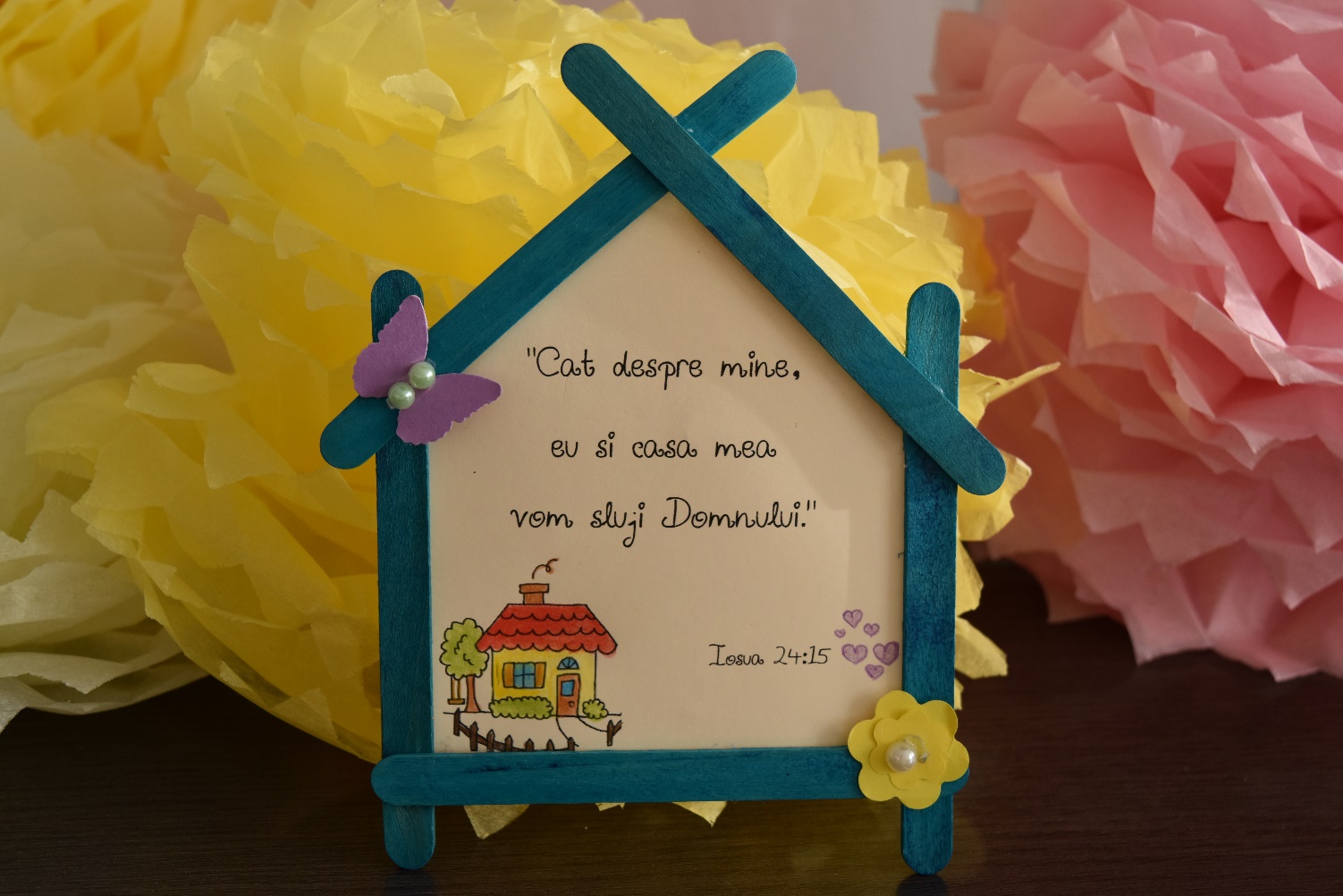 Ai nevoie de:- casuţe de carton imprimate (vezi documentul atasat)- 5 beţe de îngheţată ( căutaţi să fie de mai multe culori)- fluturi, flori, orice decoraţie ai la îndemână.- perle de lipit pentru decor ( tot de la magazinul chinezesc)- creioane colorate- foarfeca- pistol de silicon;Am imprimat casa şi am tăiat formele de casuţă; copiii au colorat întâi, apoi unul din învăţători a lipit cu pistolul de silicon beţele de îngheţată (copiii si-au ales culoarea preferată), apoi au decorat cu tot ce au avut la dispozitie. E foarte usor de făcut şi nu costă mult!Multa pace!